                                                            Escola Municipal de Educação Básica Augustinho Marcon                                                            Catanduvas(SC), junho de 2020.                                                            Diretora: Tatiana M. B. Menegat.                                                                                                                                                                                   Assessora Técnica-Pedagógica: Maristela Apª. B. Baraúna.                                                            Assessora Técnica-Administrativa: Margarete P. Dutra.                                                                                                                                               Professora: Daniela Garbin                                                      1º ano                               AULA 04 – SEQUÊNCIA DIDÁTICA          ATIVIDADES PARA A SEMANA DE 01 A 05 DE JUNHOQueridos pais, responsáveis e aluno, esperamos que estejam todos bem!PARA REALIZAR AS ATIVIDADES PEÇO AJUDA DE UM FAMILIAR, PARA ORIENTAR O GABRIEL E TIRAR FOTOS DELE DESENVOLVENDO AS ATIVIDADES PARA FICAR COMO REGISTROS. OBRIGADA!                        VAMOS USAR A IMAGINAÇÃO E BRINCAR DE TOMAR BANHO?                                                             QUE BANHO GOSTOSOO NOSSO CORPO É MUITO IMPORTANTE E QUE POR ISSO DEVEMOS CUIDAR DELE COM MUITO CARINHO.1-VAMOS TOMAR BANHO IMAGINÁRIO?VAMOS ABRIR O CHUVEIRO? (FAÇA O GESTO DE QUEM ESTÁ ABRINDO O REGISTRO DA ÁGUA). IMAGINE A ÁGUA CAINDO SOBRE O NOSSO CORPO…HUMMM...QUE ÁGUA MORNA ...GOSTOSA.AGORA VAMOS PEGAR O SABONETE E PASSAR NA ESPONJA, EM SEGUIDA VAMOS LAVAR OS BRAÇOS, LIMPANDO BEM, AGORA OS PÉS, AS PERNAS, A BARRIGA, AS AXILAS, O PESCOÇO, AS ORELHAS, O CABELO E ASSIM ATÉ TODO O CORPO ESTIVER LIMPO.AGORA TERMINAMOS O BANHO, GUARDA O ESPONJA, O SABONETE E DESLIGUE O CHUVEIRO.PEGUE A TOALHA E COMEÇA A SE SECAR: O ROSTO, OS CABELOS, AS ORELHAS E ASSIM ATÉ ESTAR TODO SECO.COMEÇA A SE VESTIR USE SUA IMAGINAÇÃO.2-USANDO OS MATERIAIS ALTERNATIVOS DA PASTA QUE A PROFESSORA ORGANIZOU, PEGUE O QUADRINHO MÁGICO E ESCREVA COM A AJUDA DE UM FAMILIAR:A) SEU NOME: GABRIELB) A PALAVRA:  HIGIENEC) AS VOGAIS:  A-E-I-O-U.                                                                                                             TENHA UMA ÓTIMA SEMANA!!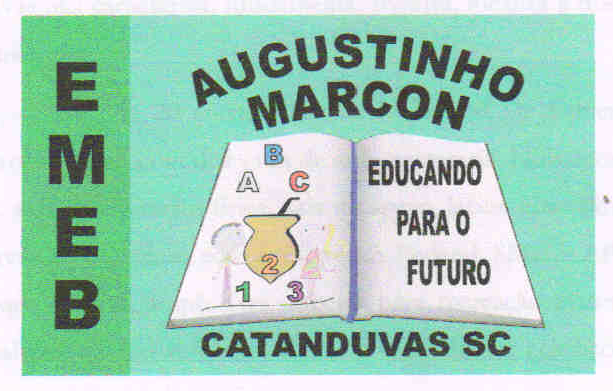 